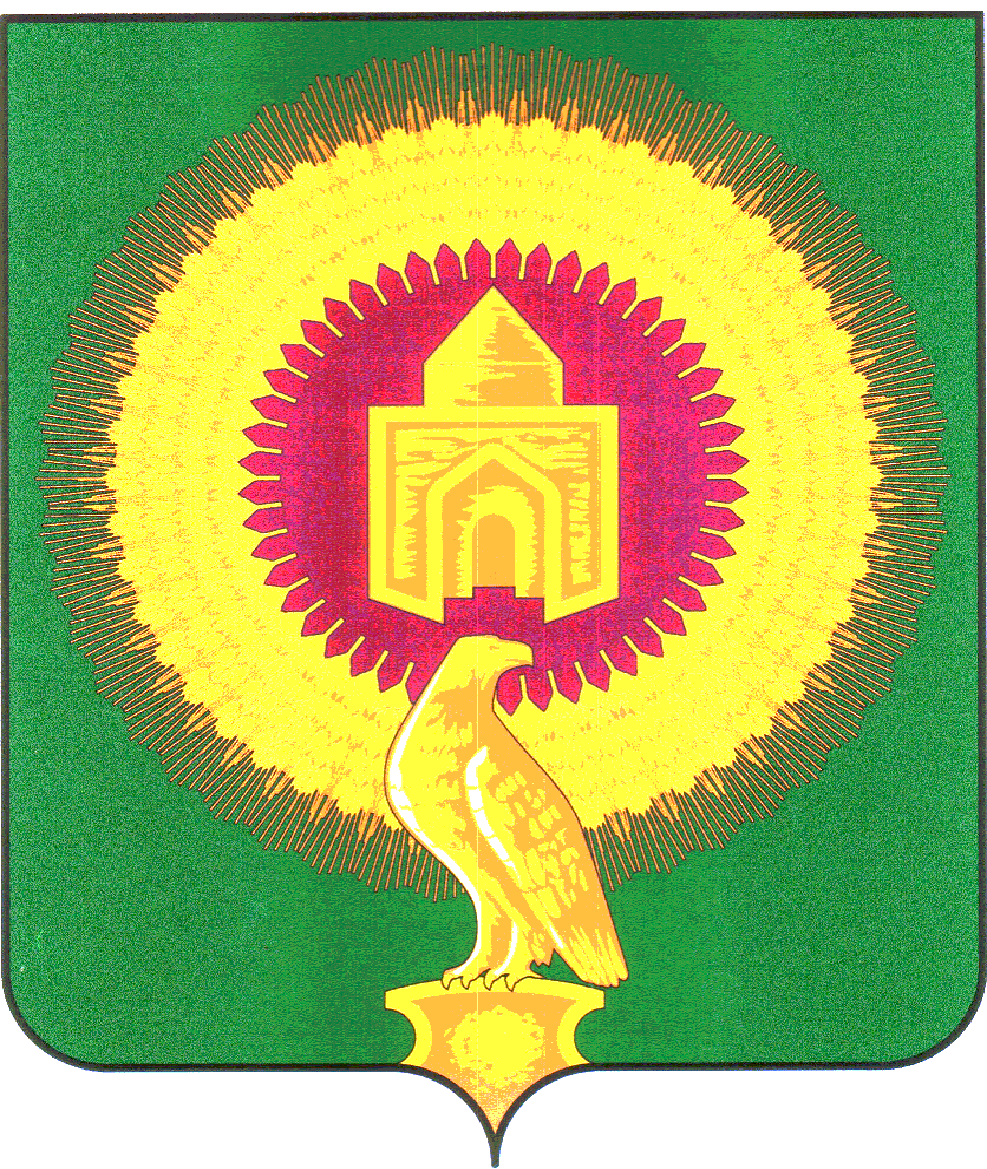 СОВЕТ ДЕПУТАТОВАЯТСКОГО СЕЛЬСКОГО ПОСЕЛЕНИЯВАРНЕНСКОГО МУНИЦИПАЛЬНОГО РАЙОНАЧЕЛЯБИНСКОЙ ОБЛАСТИРЕШЕНИЕот 6 октября 2020 года                            № 22   О внесении изменений и дополнений в бюджет Аятского сельскогопоселения на 2020 год и на плановыйпериод 2021 и 2022 годов	Совет депутатов Аятского сельского поселения РЕШАЕТ:1. Внести в бюджет Аятского сельского поселения на 2020 год и на плановый период 2021 и 2022 годов, принятый Решением Совета депутатов Аятского сельского поселения Варненского муниципального района Челябинской области от 19 декабря  2019 года № 18 (с изменениями от 21 января 2020 года № 3, от 6 апреля 2020 года № 6, от 6 июля 2020 года № 16, от 6 октября 2020 года № 20),  следующие изменения:1) в статье 1: в пункте 1 п.п. 2 слова «в сумме 9810,49 тыс. рублей» заменить на слова «в сумме 
10310,49 тыс. рублей»;2) Приложение 4 изложить в новой редакции (приложение 1 к настоящему решению);3) Приложение 6 изложить в новой редакции (приложение 2 к настоящему решению);2. Настоящее Решение вступает в силу со дня его подписания и обнародования.Глава Аятского сельского поселения	______________	А.А. ЛосенковПредседатель Совета депутатов	______________	Е.Г. ВирясоваПриложение 1к решению «О внесении изменений и дополнений в бюджет Аятского сельского поселенияна 2020 год и на плановый период 2021 и 2022 годов»от 6 октября 2020 года № 22Приложение 4к решению «О бюджете Аятского сельского поселенияна 2020 год и на плановый период 2021 и 2022 годов»от 19 декабря 2019 года № 18 Распределение бюджетных ассигнований по разделам, подразделам, целевым статьям, группам видов расходов бюджета Аятского сельского поселения на 2020 года(тыс. руб.)Приложение 2к решению «О внесении изменений и дополнений в бюджет Аятского сельского поселенияна 2020 год и на плановый период 2021 и 2022 годов»от 6 октября 2020 года № 22Приложение 6к решению «О бюджете Аятского сельского поселенияна 2020 год и на плановый период 2021 и 2022 годов»от19 декабря 2019 года № 18 Ведомственная структура расходов бюджета Аятского сельского поселенияна 2020 года(тыс. руб.)Наименование показателяКБККБККБККБКСуммаНаименование показателяРазделПодразделКЦСРКВРСумма123456ВСЕГО:10 310,49Администрация Аятского сельского поселения Варненского муниципального района Челябинской области10 310,49ОБЩЕГОСУДАРСТВЕННЫЕ ВОПРОСЫ013992,72Функционирование высшего должностного лица субъекта Российской Федерации и муниципального образования0102609,47Расходы общегосударственного характера01029900400000609,47Глава муниципального образования01029900420301609,47Расходы на выплаты персоналу в целях обеспечения выполнения функций государственными (муниципальными) органами, казенными учреждениями, органами управления государственными внебюджетными фондами01029900420301100609,47Функционирование Правительства Российской Федерации, высших исполнительных органов государственной власти субъектов Российской Федерации, местных администраций01042 704,34Расходы общегосударственного характера010499004000002 539,34Центральный аппарат010499004204012 539,34Расходы на выплаты персоналу в целях обеспечения выполнения функций государственными (муниципальными) органами, казенными учреждениями, органами управления государственными внебюджетными фондами01049900420401100869,68Закупка товаров, работ и услуг для обеспечения государственных (муниципальных) нужд010499004204012001 645,02Межбюджетные трансферты0104990042040150024,64Уплата налога на имущество организаций, земельного и транспортного налога01049908900000165,00Уплата налога на имущество организаций, земельного и транспортного налога государственными органами01049908920401165,00Иные бюджетные ассигнования01049908920401800165,00Обеспечение деятельности финансовых, налоговых и таможенных органов и органов финансового (финансово-бюджетного) надзора0106648,09Расходы общегосударственного характера01069900400000648,09Центральный аппарат01069900420401648,09Расходы на выплаты персоналу в целях обеспечения выполнения функций государственными (муниципальными) органами, казенными учреждениями, органами управления государственными внебюджетными фондами01069900420401100648,09Обеспечение проведения выборов и референдумов010714,82Проведение выборов в представительные органы0107020000002014,82Специальные расходы0107020000002080014,82Другие общегосударственные вопросы011316,00Закупка товаров, работ и услуг для обеспечения государственных (муниципальных) нужд г0113990092030020016,00НАЦИОНАЛЬНАЯ ОБОРОНА02259,36Мобилизационная и вневойсковая подготовка0203259,36Осуществление полномочий по первичному воинскому учету на территориях, где отсутствуют военные комиссариаты02034630051180259,36Расходы на выплаты персоналу в целях обеспечения выполнения функций государственными (муниципальными) органами, казенными учреждениями, органами управления государственными внебюджетными фондами02034630051180100256,36Закупка товаров, работ и услуг для обеспечения государственных (муниципальных) нужд020346300511802003,00НАЦИОНАЛЬНАЯ БЕЗОПАСНОСТЬ И ПРАВООХРАНИТЕЛЬНАЯ ДЕЯТЕЛЬНОСТЬ0336,66Закупка товаров, работ и услуг для обеспечения государственных (муниципальных) нужд0309252002502020011,66Закупка товаров, работ и услуг для обеспечения государственных (муниципальных) нужд0310252002502020025,00НАЦИОНАЛЬНАЯ ЭКОНОМИКА041 337,22Дорожное хозяйство (дорожные фонды)04091 337,22Содержание , ремонт и капитальный ремонт автомобильных дорог общего пользования Варненского муниципального района040918002010001 026,94Закупка товаров, работ и услуг для обеспечения государственных (муниципальных) нужд040918002010002001 026,94Мероприятия по совершенствованию движения пешеходов и предупреждению аварийности с участием пешеходов04092400100010310,28Закупка товаров, работ и услуг для обеспечения государственных (муниципальных) нужд04092400100010200310,28ЖИЛИЩНО-КОММУНАЛЬНОЕ ХОЗЯЙСТВО052 753,67Благоустройство05031 480,88Благоустройство050399060000001 480,88Уличное освещение050399060001001 215,88Прочая закупка товаров, работ и услуг050399060001002001 215,88Расходы на прочие мероприятия по благоустройству поселений05039906000500265,00Закупка товаров, работ и услуг для обеспечения государственных (муниципальных) нужд05039906000500200265,00Другие вопросы в области жилищно-коммунального хозяйства05051272,79Подпрограмма "Комплексное развитие систем водоснабжения и водоотведения Варненского муниципального района на 2015-2020 годы050509100000001272,79Ремонт сетей водоснабжения05050910102000700,00Закупка товаров, работ и услуг для обеспечения государственных (муниципальных) нужд05050910102000200142,80Субсидии на возмещение недополученных доходов и (или) возмещение фактически понесенных затрат в связи с производством (реализацией) товаров, выполнением работ, оказанием услуг05050910102000800557,20Разработка и корректировка схем водоснабжения0505091000901024,14Закупка товаров, работ и услуг для обеспечения государственных (муниципальных) нужд0505091000901020024,14Подготовка к отопительному сезону05050910101000548,65Закупка товаров, работ и услуг для обеспечения государственных (муниципальных) нужд05050910101000200548,65КУЛЬТУРА, КИНЕМАТОГРАФИЯ081805,45Культура08011805,45Учреждения культуры и мероприятия в сфере культуры и кинематографии080199044000001778,95Обеспечение деятельности (оказание услуг) подведомственных казенных учреждений080199044099001778,95Расходы на выплаты персоналу в целях обеспечения выполнения функций государственными (муниципальными) органами, казенными учреждениями, органами управления государственными внебюджетными фондами080199044099011001492,15Закупка товаров, работ и услуг для обеспечения государственных (муниципальных) нужд08019904409901200286,80Уплата налога на имущество организаций, земельного и транспортного налога учреждениями культуры0801990894000026,50Иные бюджетные ассигнования0801990894000080026,50СОЦИАЛЬНАЯ ПОЛИТИКА1075,41Социальное обеспечение населения100375,41Подпрограмма "Повышение качества жизни граждан пожилого возраста и иных категорий граждан"1003282000000075,41Осуществление мер социальной поддержки граждан, работающих и проживающих в сельских населенных пунктах и рабочих поселках Челябинской области1003282002838075,41Пособия, компенсации и иные социальные выплаты гражданам, кроме публичных нормативных обязательств1003282002838030075,41ФИЗИЧЕСКАЯ КУЛЬТУРА И СПОРТ1150,00Физическая культура110110,00Реализация государственных функций в области физической культуры и спорта1101990094870010,00Закупка товаров, работ и услуг для обеспечения государственных (муниципальных) нужд1101990094870020010,00Массовый спорт110240,00Приобретение спортивного инвентаря, формы и оборудования для сборных команд района спортсменов и отдельных спортсменов. Приобретение спортивного инвентаря для образовательных организаций Приобретение спортивного инвентаря, формы и оборудования для сборных команд района спортсменов и отдельных спортсменов. Приобретение спортивного инвентаря для образовательных организаций Варненского муниципального района, МКУ ДО ДЮСШ им. Ловчикова Н.В., МУ ФСК «Нива», сельских поселений Варненского муниципального района.1102200030000540,00Закупка товаров, работ и услуг для обеспечения государственных (муниципальных) нужд1102200030000520040,00Наименование показателяКБККБККБККБККБКСумма Наименование показателяКВСРРазделПодразделКЦСРКВРСумма 1234567ВСЕГО:10 310,49Администрация Аятского сельского поселения81610 310,49ОБЩЕГОСУДАРСТВЕННЫЕ ВОПРОСЫ816013992,72Функционирование высшего должностного лица субъекта Российской Федерации и муниципального образования8160102609,47Расходы общегосударственного характера81601029900400000609,47Глава муниципального образования81601029900420301609,47Расходы на выплаты персоналу в целях обеспечения выполнения функций государственными (муниципальными) органами, казенными учреждениями, органами управления государственными внебюджетными фондами81601029900420301100609,47Функционирование Правительства Российской Федерации, высших исполнительных органов государственной власти субъектов Российской Федерации, местных администраций81601042 704,34Расходы общегосударственного характера816010499004000002 539,34Центральный аппарат816010499004204012 539,34Расходы на выплаты персоналу в целях обеспечения выполнения функций государственными (муниципальными) органами, казенными учреждениями, органами управления государственными внебюджетными фондами81601049900420401100869,68Закупка товаров, работ и услуг для обеспечения государственных (муниципальных) нужд816010499004204012001 645,02Межбюджетные трансферты8160104990042040150024,64Уплата налога на имущество организаций, земельного и транспортного налога81601049908900000165,00Уплата налога на имущество организаций, земельного и транспортного налога государственными органами81601049908920401165,00Иные бюджетные ассигнования81601049908920401800165,00Обеспечение деятельности финансовых, налоговых и таможенных органов и органов финансового (финансово-бюджетного) надзора8160106648,09Расходы общегосударственного характера81601069900400000648,09Центральный аппарат81601069900420401648,09Расходы на выплаты персоналу в целях обеспечения выполнения функций государственными (муниципальными) органами, казенными учреждениями, органами управления государственными внебюджетными фондами81601069900420401100648,09Обеспечение проведения выборов и референдумов010714,82Проведение выборов в представительные органы0107020000002014,82Специальные расходы0107020000002080014,82Другие общегосударственные вопросы816011316,00Закупка товаров, работ и услуг для обеспечения государственных (муниципальных) нужд г8160113990092030020016,00НАЦИОНАЛЬНАЯ ОБОРОНА81602259,36Мобилизационная и вневойсковая подготовка8160203259,36Осуществление полномочий по первичному воинскому учету на территориях, где отсутствуют военные комиссариаты81602034630051180259,36Расходы на выплаты персоналу в целях обеспечения выполнения функций государственными (муниципальными) органами, казенными учреждениями, органами управления государственными внебюджетными фондами81602034630051180100256,36Закупка товаров, работ и услуг для обеспечения государственных (муниципальных) нужд816020346300511802003,00НАЦИОНАЛЬНАЯ БЕЗОПАСНОСТЬ И ПРАВООХРАНИТЕЛЬНАЯ ДЕЯТЕЛЬНОСТЬ8160336,66Закупка товаров, работ и услуг для обеспечения государственных (муниципальных) нужд8160309252002502020011,66Закупка товаров, работ и услуг для обеспечения государственных (муниципальных) нужд8160310252002502020025,0НАЦИОНАЛЬНАЯ ЭКОНОМИКА816041 337,22Дорожное хозяйство (дорожные фонды)81604091 337,22Содержание , ремонт и капитальный ремонт автомобильных дорог общего пользования Варненского муниципального района816040918002010001 026,94Закупка товаров, работ и услуг для обеспечения государственных (муниципальных) нужд816040918002010002001 026,94Мероприятия по совершенствованию движения пешеходов и предупреждению аварийности с участием пешеходов81604092400100010310,28Закупка товаров, работ и услуг для обеспечения государственных (муниципальных) нужд81604092400100010200310,28ЖИЛИЩНО-КОММУНАЛЬНОЕ ХОЗЯЙСТВО816052 753,67Благоустройство81605031 480,88Благоустройство816050399060000001 480,88Уличное освещение816050399060001001 215,88Закупка товаров, работ и услуг для обеспечения государственных (муниципальных) нужд816050399060001002001 215,88Расходы на прочие мероприятия по благоустройству поселений81605039906000500265,00Закупка товаров, работ и услуг для обеспечения государственных (муниципальных) нужд81605039906000500200265,00Другие вопросы в области жилищно-коммунального хозяйства81605051 272,79Подпрограмма "Комплексное развитие систем водоснабжения и водоотведения Варненского муниципального района на 2015-2020 годы816050509100000001 272,79Ремонт сетей водоснабжения81605050910102000700,00Закупка товаров, работ и услуг для обеспечения государственных (муниципальных) нужд81605050910102000200142,80Субсидии на возмещение недополученных доходов и (или) возмещение фактически понесенных затрат в связи с производством (реализацией) товаров, выполнением работ, оказанием услуг81605050910102000800557,20Разработка и корректировка схем водоснабжения8160505091000901024,14Закупка товаров, работ и услуг для обеспечения государственных (муниципальных) нужд8160505091000901020024,14Подготовка к отопительному сезону81605050910101000548,65Закупка товаров, работ и услуг для обеспечения государственных (муниципальных) нужд81605050910101000200548,65КУЛЬТУРА, КИНЕМАТОГРАФИЯ816081 805,45Культура81608011 805,45Учреждения культуры и мероприятия в сфере культуры и кинематографии816080199044000001 778,95Обеспечение деятельности (оказание услуг) подведомственных казенных учреждений816080199044099001778,95Расходы на выплаты персоналу в целях обеспечения выполнения функций государственными (муниципальными) органами, казенными учреждениями, органами управления государственными внебюджетными фондами816080199044099011001 492,15Закупка товаров, работ и услуг для обеспечения государственных (муниципальных) нужд81608019904409901200286,80Уплата налога на имущество организаций, земельного и транспортного налога8160801990890000026,50Уплата налога на имущество организаций, земельного и транспортного налога учреждениями культуры8160801990894000026,50Иные бюджетные ассигнования8160801990894000080026,50СОЦИАЛЬНАЯ ПОЛИТИКА8161075,41Социальное обеспечение населения816100375,41Подпрограмма "Повышение качества жизни граждан пожилого возраста и иных категорий граждан"8161003282000000075,41Осуществление мер социальной поддержки граждан, работающих и проживающих в сельских населенных пунктах и рабочих поселках Челябинской области8161003282002838075,41Пособия, компенсации и иные социальные выплаты гражданам, кроме публичных нормативных обязательств8161003282002838030075,41ФИЗИЧЕСКАЯ КУЛЬТУРА И СПОРТ8161150,00Физическая культура816110110,00Другие мероприятия по реализации государственных функций8161101990090000010,00Реализация государственных функций в области физической культуры и спорта8161101990094870010,00Закупка товаров, работ и услуг для обеспечения государственных (муниципальных) нужд8161101990094870020010,00Массовый спорт816110240,00Внедрение многоуровневой системы проведения спортивных мероприятий с целью централизованной подготовки сборных команд Варненского района и обеспечение их участия в областных, Всероссийских официальных спортивных мероприятиях и соревнованиях8161102200030000040,00Приобретение спортивного инвентаря, формы и оборудования для сборных команд района спортсменов и отдельных спортсменов. Приобретение спортивного инвентаря для образовательных организаций Приобретение спортивного инвентаря, формы и оборудования для сборных команд района спортсменов и отдельных спортсменов. Приобретение спортивного инвентаря для образовательных организаций Варненского муниципального района, МКУ ДО ДЮСШ им. Ловчикова Н.В., МУ ФСК «Нива», сельских поселений Варненского муниципального района.8161102200030000540,00Закупка товаров, работ и услуг для обеспечения государственных (муниципальных) нужд8161102200030000520040,00